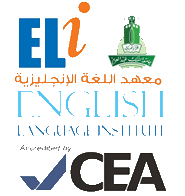 Student’s Name: _____________	Level: ____’_________   Section: ___________________Grammar Section )Units 5-9)Questions: Fill in the blank with the correct form.1.  I can’t stand _______________  long distance by car, it’s so boring. (travel)2. I went to bed early yesterday because we _______________  wake up at 5am. (supposed to)3.  My friend enjoys _______________  chocolate; it’s her favorite treat. (eat)4. I love chocolate. If you _______________  me a chocolate, I _______________  it. (bring / enjoy)5.  He weights 140kg. He _______________  so fat if he _______________  so much fried food. (be / not eat)Circle the best answer.6. My uncle is 185cm tall, my sister is 162cm tall.  My sister is _______________  than my uncle.  	a. just as short 	b. short 	c. far shorter7. The blue dress costs SAR500 and the red one costs SAR515.  The blue dress is _______________  cheaper than the red dress.	a. marginally	b. nearly	c. almost8. This car that is slowing down, it _______________  be my uber.	a. might to	b. is going to	c. must9. If you listen carefully, you _______________   the birds chirping. 	a. hear	b. will hear	c. would hear10. I would travel around the world, if I _______________  rich.	a. were	b. will be	c. would beVocabulary Section	(Units 5-9)Choose from the following words to complete the sentences below.Questions:	1. That guy makes me uncomfortable because he seems so _______________  .2. I have a tight budget so I always _______________  bargains. 3. My piano teacher says if I _______________  practicing, I’ll be a really good pianist. 4. We were _______________  go to Makkah this weekend, but my father had too much work to do. 5. The shop is further down the road.  Just go straight and there’s_______________  you can miss it. 6. My first teacher made a huge _______________  on me because she was so kind, helpful and taught me a lot.meant tono waylook out for keep on strangeimpression